INCONTRO DI PREGHIERA (ministranti)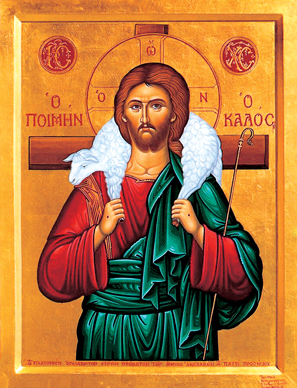 Guida:  “È bello intrattenersi con Cristo e, chinati sul petto di Gesù come il discepolo prediletto, possiamo essere toccati dall'amore infinito del suo Cuore. Impariamo a conoscere più a fondo colui che si è donato totalmente, nei diversi misteri della sua vita divina e umana, per diventare discepoli e per entrare, a nostra volta, in quel grande slancio di dono, per la gloria di Dio e la salvezza del mondo. Seguire Cristo non è un'imitazione esteriore, perché tocca l’ uomo nella sua profonda intimità. Noi siamo invitati a seguire il suo insegnamento, per essere poco a poco configurati a Lui, per permettere allo Spirito di agire in noi e per realizzare la missione che ci è stata affidata” (Giovanni paolo II).      												      “Gesù Buon Pastore”	CANTO: VOCAZIONE										Celebrante: Nel nome del Padre, del Figlio e dello Spirito Santo.Tutti: Amen.Cel: La grazia del Signore nostro Gesù Cristo, Buon Pastore, sia con tutti voi.Tutti: E con il tuo spirito.Cel: Cari ragazzi e care ragazze, in questo incontro di preghiera, in atteggiamento di umiltà, di silenzio, di lode e di ringraziamento, vogliamo chiedere a Gesù la grazia di comprendere che siamo chiamati a servire con i suoi stessi sentimenti, nelle piccole occasioni della vita quotidiana come nelle grandi circostanze. Contempliamo la presenza del Signore e facciamo memoria delle sue parole, delle sue azioni, della sua offerta al Padre per tutti noi e per ciascuno di noi. SALMOUOMINI	Ho detto a Dio sei Tu il mio Signore. E’ in te la luce.		Quanto è preziosa la Tua grazia.DONNE	Mi indicherai il sentiero della vita		gioia piena alla Tua presenza		e dolcezza senza fine alla Tua destra.UOMINI	Io pongo sempre innanzi a me il Signore		sta alla mia destra non posso vacillare.DONNE	Di questo gioisce il mio cuore,		esulta la mia anima		anche il mio corpo riposa al sicuro.UOMINI	Ho cercato il Signore e mi ha risposto		e da ogni timore mi ha liberato.DONNE	Gustate e vedete quanto è buono il Signore,		guardate e Lui e sarete raggianti		non saranno confusi i vostri volti.	Gloria…PRIMO MOMENTO"Abbiate in voi gli stessi sentimenti che furono in Cristo Gesù "Guida: La vocazione di tutti i cristiani al servizio, prima di essere un modo nuovo di operare, è innanzitutto un modo nuovo di essere: è conformazione a Cristo Servo, per virtù dello Spirito Santo. 1° Lettore Dal vangelo secondo Giovanni (12,20-26) Tra quelli che erano saliti per il culto durante la festa, c'erano anche alcuni Greci. Questi si avvicinarono a Filippo, che era di Betsaida di Galilea, e gli chiesero: "Signore, vogliamo vedere Gesù". Filippo andò a dirlo ad Andrea, e poi Andrea e Filippo andarono a dirlo a Gesù. Gesù rispose: "È giunta l'ora che sia glorificato il Figlio dell'uomo. In verità, in verità vi dico: se il chicco di grano caduto in terra non muore, rimane solo; se invece muore produce molto frutto. Chi ama la sua vita la perde e chi odia la sua vita in questo mondo la conserva per la vita eterna. Se uno mi vuol servire mi segua, e dove sono io, là sarà anche il mio servo. Se uno mi serve, il Padre lo onorerà". 2° Lettore Dal vangelo secondo Giovanni (13,3-5.12-17) Gesù sapendo che il Padre gli aveva dato tutto nelle mani e che era venuto da Dio e a Dio ritornava, si alzò da tavola, depose le vesti e, preso un asciugatoio, se lo cinse attorno alla vita. Poi versò dell'acqua nel catino e cominciò a lavare i piedi dei discepoli e asciugarli con l'asciugatoio di cui si era cinto. Quando dunque ebbe lavato loro i piedi e riprese le vesti, sedette di nuovo e disse loro: "Sapete ciò che vi ho fatto? Voi mi chiamate Maestro e Signore e dite bene, perché lo sono. Se dunque io, il Signore e il Maestro, ho lavato i vostri piedi, anche voi dovete lavarvi i piedi gli uni gli altri. Vi ho dato infatti l'esempio, perchè come ho fatto io, facciate anche voi. In verità, in verità vi dico: un servo non è più grande del suo padrone, né un apostolo è più grande di chi lo ha mandato. Sapendo queste cose, sarete beati se le metterete in pratica". Breve pausa di riflessione silenziosa.SECONDO MOMENTO"Le vocazioni al servizio delle Chiesa-missione "Guida: "Le vocazioni al servizio delle Chiesa-missione " è il tema scelto quest’anno dal Papa per la giornata mondiale di preghiera per le Vocazioni. Ascoltiamo con attenzione cosa il Papa vuole dire a ciascuno di noi.3°  Lettore Dal Messaggio di Sua Santità Benedetto XVI per la giornata mondiale di preghiera per le vocazioni 2008.Gesù si scelse, come stretti collaboratori nel ministero messianico, dei discepoli già nella vita pubblica, durante la predicazione in Galilea. Ad esempio, in occasione della moltiplicazione dei pani, quando disse agli Apostoli: “Date loro voi stessi da mangiare”, stimolandoli così a farsi carico del bisogno delle folle, a cui voleva offrire il cibo per sfamarsi, ma anche rivelare il cibo “che dura per la vita eterna” . Era mosso a compassione verso la gente, perché mentre percorreva le città ed i villaggi, incontrava folle stanche e sfinite, “come pecore senza pastore”. Da questo sguardo di amore sgorgava il suo invito ai discepoli: “Pregate dunque il padrone della messe, perché mandi operai nella sua messe”, e inviò i Dodici prima “alle pecore perdute della casa d’Israele”, con precise istruzioni. Se ci soffermiamo a meditare questa pagina del Vangelo di Matteo, che viene solitamente chiamata “discorso missionario”, notiamo tutti quegli aspetti che caratterizzano l’attività missionaria di una comunità cristiana, che voglia restare fedele all’esempio e all’insegnamento di Gesù. Corrispondere alla chiamata del Signore comporta affrontare con prudenza e semplicità ogni pericolo e persino le persecuzioni, giacché “un discepolo non è da più del maestro, né un servo da più del suo padrone” . Diventati una cosa sola con il Maestro, i discepoli non sono più soli ad annunciare il Regno dei cieli, ma è lo stesso Gesù ad agire in essi: “Chi accoglie voi accoglie me, e chi accoglie me accoglie colui che mi ha mandato” . Ed inoltre, come veri testimoni, “rivestiti di potenza dall’alto” , essi predicano “la conversione e il perdono dei peccati”a tutte le genti.Riflessione guidata:1L. Desidero che sia solo Gesù, che mi conosce per nome e di cui ormai riconosco la voce, a guidarmi nelle strade della vita. 2L. Domani celebriamo la giornata mondiale di preghiera per le vocazioni.3L. Vocazione significa rispondere a una chiamata, capire quale progetto di vita il Signore ha su di me, quale tassello nel mosaico della creazione io rappresento. Una delle cose più belle dell'essere cristiani è proprio la scoperta di essere parte essenziale di un grande sogno d'amore, e di poter contribuire a realizzarlo!4L. Avete mai pensato qual è la ragione per cui esistete? Quale missione dovete compiere negli anni della vostra vita?5L. Domani la grande assemblea dei cristiani sparsi nel mondo prega perché ognuno scopra il suo sogno d'amore. Altro è volersi bene e costruire una famiglia, altro percepire questo gesto come chiamata e vocazione: abbiamo urgente bisogno di fratelli e sorelle che nella semplicità, sostenuti dal Maestro e dalla comunità, si amino come Cristo ama la Chiesa.6L. Buona cosa è aiutare gli altri, diverso è lasciare tutto per partire e condividere con i più poveri, in nome di Cristo, speranze e sogni.7L. Abbiamo bisogno di pastori secondo il cuore di Dio, uomini che dedicano la loro vita al servizio dell'annuncio e della costruzione di comunità, come gli Apostoli.8L. Mancano preti? No: manca la fede, manca il coraggio di capire a che cosa "serve" un prete oggi, mancano comunità vive e dinamiche che spingono un giovane a dedicare le proprie forze e le proprie povertà a quel pezzo di regno in mezzo alla gente che è la parrocchia.TERZO MOMENTO"Cristo vive in me"Guida: Servire non significa soltanto svolgere un servizio, quanto ampliare gli spazi dell'accoglienza della forza creatrice di Dio affinché possa agire in noi suscitando e orientando le nostre azioni. Il servizio tanto più è efficace quanto più è espressione di amore, di comunione profonda con Cristo che per noi immola se stesso. 4° Lettore Dal vangelo secondo Giovanni (15,9-17) Come il Padre ha amato me, così anch 'io ho amato voi. Rimanete nel mio amore. Se osserverete i miei comandamenti, rimarrete nel mio amore, come io ho osservato i comandamenti del Padre mio e rimango nel suo amore. Questo vi ho detto perche la mia gioia sia in voi e vostra gioia sia piena. Questo è il mio comandamento: che vi amiate gli uni gli altri, come io vi ho amati. Nessuno ha un amore più grande di questo: dare la vita per i propri amici. Voi siete miei amici, se farete ciò che io vi comando. Non vi chiamo più servi, perche il servo non sa quello che fa il suo padrone; ma vi ho chiamati amici, perche tutto ciò che ho udito dal Padre l'ho fatto conoscere a voi. Non voi avete scelto me, ma io ho scelto voi e vi ho costituiti perche andiate e portiate frutto e il vostro frutto rimanga; perche tutto quello che chiederete al Padre nel mio nome, ve lo conceda. Questo vi comando amatevi gli uni gli altri. Breve pausa di riflessione silenziosa.Ognuno può ripetere ad alta voce una frase che lo ha colpito, tra tutto quello che abbiamo ascoltato sino ad ora.CANTO: SERVO PER AMOREQUARTO MOMENTO"Il servizio ci rende grandi (davanti a Dio)"5°  Lettore Dalla riflessione “Stola e grembiule” di Don Tonino BelloForse a qualcuno può sembrare un'espressione irriverente, e l'accostamento della stola col grembiule può suggerire il sospetto di un piccolo sacrilegio. Si, perchè di solito la stola richiama l'armadio della sacrestia, dove con tutti gli altri paramenti sacri, profumata d'incenso, fa bella mostra di sè, con la sua seta ed i suoi colori, con i suoi simboli ed i suoi ricami. Non c'è novello sacerdote che non abbia in dono dalle buone suore del suo paese, per la prima messa solenne, una stola preziosa. Il grembiule, invece, ben che vada, se non proprio gli accessori di un lavatoio, richiama la credenza della cucina, dove, intriso di intingoli e chiazzato di macchie, è sempre a portata di mano della buona massaia.  Ordinariamente non è articolo da regalo: tanto meno da parte delle suore, per un giovane prete. Eppure è l'unico paramento sacerdotale registrato dal vangelo. Il quale vangelo, per la messa solenne celebrata da Gesù nella notte del Giovedì Santo, non parla nè di casule, nè di amitti, nè di stole, nè di piviali. Parla solo di questo panno rozzo che il Maestro si cinse ai fianchi con un gesto squisitamente sacerdotale.  Chi sa che non sia il caso di completare il guardaroba delle nostre sacrestie con l'aggiunta di un grembiule tra le dalmatiche di raso e le pianete di samice d'oro, tra i veli omerali di broccato e le stole a lamine d'argento! La cosa più importante, comunque, non è introdurre il "grembiule" nell'armadio dei paramenti sacri, ma comprendere che la stola ed il grembiule sono quasi il diritto ed il rovescio di un unico simbolo sacerdotale. Anzi, meglio ancora, sono come l'altezza e la larghezza di un unico panno di servizio: il servizio reso a Dio e quello offerto al prossimo. La stola senza il grembiule resterebbe semplicemente calligrafica. Il grembiule senza la stola sarebbe fatalmente sterile.RIFLESSIONE DEL CELEBRANTECANTO: COME TU MI VUOIPREGHIERACel.: Signore Gesù, che hai detto ” tutto quello che chiederete al Padre nel mio nome, ve lo concederà”, ascolta queste nostre preghiere e donaci di essere sempre servitori del tuo Vangelo. Con fiducia ti preghiamo. Tutti: Signore, insegnaci ad amare. Preghiere spontanee.PREGHIERA CORALE  PER LE VOCAZIONISignore Gesù,come un giorno hai chiamato i primi discepoliper farne pescatori di uomini,così continua a far risuonare anche oggi il tuo dolce invito:«Vieni e seguimi!».Dona ai giovani e alle giovanila grazia di rispondere prontamente alla tua voce!Sostieni nelle loro fatiche apostolichei nostri Vescovi, i sacerdoti, le persone consacrate.Dona perseveranza ai nostri seminaristie a tutti coloro che stanno realizzandoun ideale di vita totalmente consacrata al tuo servizio.Risveglia nelle nostre comunità l'impegno missionario.Manda, Signore,operai nella tua messee non permettere che l'umanità si perdaper mancanza di pastori, di missionari,di persone votate alla causa del Vangelo.Maria, Madre della Chiesa,modello di ogni vocazione,aiutaci a rispondere di «sì»al Signore che ci chiamaa collaborare al disegno divino di salvezza.Amen.(Giovanni Paolo II)PADRE NOSTROBENEDIZIONE FINALECANTO: ANDATE PER LE STRADE